________________________________________________________
Claqueta / toma 846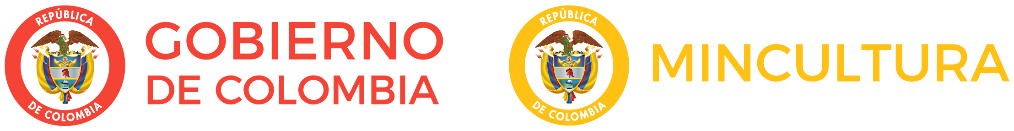 Boletín electrónico semanal para el sector cinematográfico, 26 de octubre de 2018
Ministerio de Cultura de Colombia - Dirección de CinematografíaSi desea comunicarse con el Boletín Claqueta escriba a cine@mincultura.gov.co
Síganos en twitter: @elcinequesomos________________________________________________________En acciónSEGUNDO ENCUENTRO NACIONAL DE CINECon el propósito de identificar los retos y oportunidades de trabajo conjunto en el sector cinematográfico, y de propiciar espacios de interacción con los miembros del Consejo Nacional de las Artes y la Cultura en Cinematografía - CNACC, se llevará a cabo el Segundo Encuentro Nacional de Cine.Los días 14, 15 y 16 de noviembre se realizará una jornada de trabajo y de socialización con representantes de los directores, productores, sector técnico, artístico, exhibidores, distribuidores y de los Consejos Departamentales y Distritales.Si quiere asistir, tiene inquietudes o comentarios, puede comunicarse al correo: segundoencuentro@proimagenescolombia.comCONQUISTANDO AUDIENCIA La proyección de películas colombianas en salas de cine, de manera simultánea, ya supera la docena. El pasado fin de semana, entre el jueves 18 y el domingo 21 de octubre, estuvieron en cartelera trece, entre producciones y coproducciones nacionales: La caleta de Carlos Julio Ramírez, Doble de Felipe Martínez Amador, El reality de Rodrigo Triana, Demonios tus ojos de Pedro Aguilera, La mujer de los 7 nombres de  Danniela Castro, Pa`las que sea papá de Harold Trompetero, Matar a Jesús de Laura Mora, Pájaros de verano de Ciro Guerra y Cristina Gallego, Yo Lucas de Lucas Maldonado, Tres escapularios de Felipe Aljure, Yo no me llamo Ruben Blades de Abner Benaim, Somos calentura de Jorge Navas y Candelaria de Jhonny Hendrix Hinestroza.FIESTA DEL CINE COLOMBIANOA través del proyecto #RumboALosMacondo el país podrá ver las 19 películas inscritas a la VII edición de los premios nacionales de cine: Premios Macondo. Universidades,  cinematecas, centros culturales y regionales, alcaldías municipales, consejos regionales, museos e instituciones, entre otros; se unen a este proyecto de la Academia Colombiana de Artes y Ciencias Cinematográficas para llevar el cine nacional a todo Colombia. La gira llegará a los 32 departamentos, destacando las proyecciones que tendrán lugar en Amazonas, Casanare, Córdoba, Guanía, Guaviare, Putumayo, San Andres, Vaupés y Vichada. La gira cuenta con más de 750 funciones gratuitas como antesala a lo que será la gala de premiación el próximo 17 de noviembre en el Centro de Convenciones Ágora, Bogotá.Para esta edición los espectadores pueden hacer parte de los Premios, escogiendo su obra favorita. La plataforma de votaciones estará habilitada hasta el próximo 13 de noviembre y en ella el público verá las reseñas y el tráiler de las 19 producciones.Vea más________________________________________________________Nos están viendoEN ECUADOREl largometraje La frontera del director colombiano David David hace parte de la selección oficial  de ‘En marcha’, el concurso Iberoamericano para proyectos en Postproducción que organiza el ‘Festival de cine La Orquídea’ en Cuenca. Vea más______________________________________________________Adónde van las películasCONVOCATORIAS BOGOSHORTSHasta el próximo 30 de octubre estarán abiertas las convocatorias para la versión 16 del Bogotá Short Film Festival de Cortos de Bogotá – BOGOSHORTS, que se llevará a cabo del 4 al 11 de diciembre de 2018: Convocatoria Bogoshorts Film Market, un escenario que busca fortalecer y cualificar a los diferentes actores del sector audiovisual cuyo interés especial son los contenidos en formatos cortos como cortometrajes y series web, a través de estrategias de creación, formación y networking. Convocatoria en Obra BFM, abierta a estudiantes de cine o carreras afines o profesionales del sector, colombianos que no hayan realizado un cortometraje fuera del ámbito académico, y que cuenten con un guion para cortometraje de máximo diez minutos a rodarse en Bogotá.Convocatoria Incubadora BFM, este es un espacio que reunirá a realizadores que ya han hecho al menos un corto profesional y que tienen un siguiente corto en desarrollo; con empresas y proveedores de servicios cinematográficos.También está abierta la Convocatoria de Voluntarios.Vea másAPOYO A DOCUMENTALESEl Festival Internacional de Cine en Guadalajara continúa recibiendo registros para DocuLab, un programa de industria, que tiene como objetivo el impulso a directores de cine documental y sus proyectos que se encuentren en etapa avanzada de edición y requieran asesoría analítica conceptual o apoyo para la finalización de los procesos de postproducción o distribución.Estos programas formativos y de industria se llevarán a cabo dentro del marco de FICG34 del 8 al 15 de marzo del 2019. Cierre de convocatoria: 31 de octubre.Vea más______________________________________________________PizarrónLO QUE BUSCAN LOS EXTRANJEROSLa Cámara de Comercio de Bogotá y la Comisión Fílmica de Bogotá del Instituto Distrital de las Artes - Idartes, invitan a estudiantes de medios audiovisuales y a personas interesados del sector a asistir a la clase maestra: “Lo que una producción internacional busca en el equipo técnico local" que será impartida por el estadounidense William Bowling, el viernes 16 de noviembre a las 10:00 a.m., en la Cinemateca Distrital - Carrera 7 # 22-79.Los interesados en asistir deben diligenciar el formulario que se encuentra en el link: https://goo.gl/forms/oH1paKZjMTXUtBPi1. Vea másNUEVAS FORMAS DE NARRAR El Festival de Cine Creative Commons & New Media Bogotá anuncian una nueva versión del #NewMediaLab; un espacio que convoca proyectos e iniciativas alrededor de las nuevas formas de narrar en el ecosistema creativo digital, cinematográfico y audiovisual. Este año invita ocho proyectos que usen múltiples tecnologías narrar, producir y construir historias, experiencias interactivas multiplataformas y narrativas transmedia.Los participantes del laboratorio podrán profundizar en temas como la conceptualización, la producción, el desarrollo tecnológico y la búsqueda de financiación entre otros temas.El evento se realizará del 7 al 9 de noviembre. La convocatoria cierra el 28 de octubre.Vea másCONSERVATORIO EN CINELa Escuela Nacional de Cine anuncia la realización de un Conservatorio en Cine, a partir del 8 de enero de 2019 en Bogotá. Este es un espacio en el que se impartirán clases relacionadas con el cine de manera intensiva, con un componente práctico, diseñado para fortalecer el aprendizaje de las herramientas narrativas, técnicas y visuales, a través de una inmersión en hacer, escuchar leer y vivir el cine.Inscripciones abiertasVea más«CÍRCULO DE LA LUZ»Mañana, a partir de las 10:00 a.m. en el Teatrino del Teatro Jorge Eliécer Gaitán, en Bogotá, el cineasta Arturo Almanza, con el apoyo de Idartes, dictará una charla de socialización de su experiencia en una reciente edición del festival «Círculo de la Luz» que se realiza en Rusia. Esta actividad se complementará con un taller Básico de VJing con el software "resolume". Vea más________________________________________________________En cartelera“UN MUNDO SIN ADULTOS”En la Cinemateca Distrital de Bogotá se presenta la muestra ganadora de la Beca de curaduría audiovisual de la Alcaldía de Bogotá, “Un mundo sin adultos”, encuentro con su niño interior. ¿Qué significa crecer en un mundo donde los límites entre la infancia y la adultez parecen difusos?, es la pregunta que quiso resolver la productora y distribuidora: Emilia II Cine, en su proyecto. Esta selección, compuesta por 22 películas contemporáneas, se presenta entre el 24 y 31 de octubre. Vea másCINE CORTO DE POPAYÁNDesde hoy y hasta el 2 de noviembre se realizará la décima versión del festival de Cine Corto de Popayán, un evento dedicado exclusivamente al cortometraje Colombiano. Los participantes podrán apreciar cerca de cien cortometrajes producidos en el último año. Además de las proyecciones se realizarán talleres de formación especializada y otras actividades en torno a la cinematografía. Vea más_______________________________________________________En simultáneaSIN EMOCIÓNEl próximo 2 de noviembre, con un costo de 4.500 pesos, se podrá ver en línea la película Sin emoción de Jorge Silva. Protagonizada por el colombiano Jeison Hurtado Moreno narra la historia de un joven que ha perdido a su madre, se siente decepcionado con la vida y se aleja de la fe, lo que lo lleva a una serie de acontecimientos dramáticos. Link para ver la cinta: www.sinemocionpelicula.com_______________________________________________________Dirección de CinematografíaCra. 8 No 8-43, Bogotá DC, Colombia(571) 3424100,cine@mincultura.gov.cowww.mincultura.gov.co___________________________________________________________Este correo informativo de la Dirección de Cinematografía del Ministerio de Cultura de Colombia, no es SPAM, y va dirigido a su dirección electrónica a través de su suscripción.